Wiam Was cieplutko . Dziś poćwiczymy zwroty językowe i ortografię.Powodzenia.                                                                                           p.Kasia Zięba.Temat : Potyczki językowo-ortograficzne.1.Uzupełnij tabelkęUłóż 4 zdania z wyrazami z tabelki.....................................................................................................................................................................................................................................................................................................................................................................................................................................................................................................2.Dokończ zwroty językowe.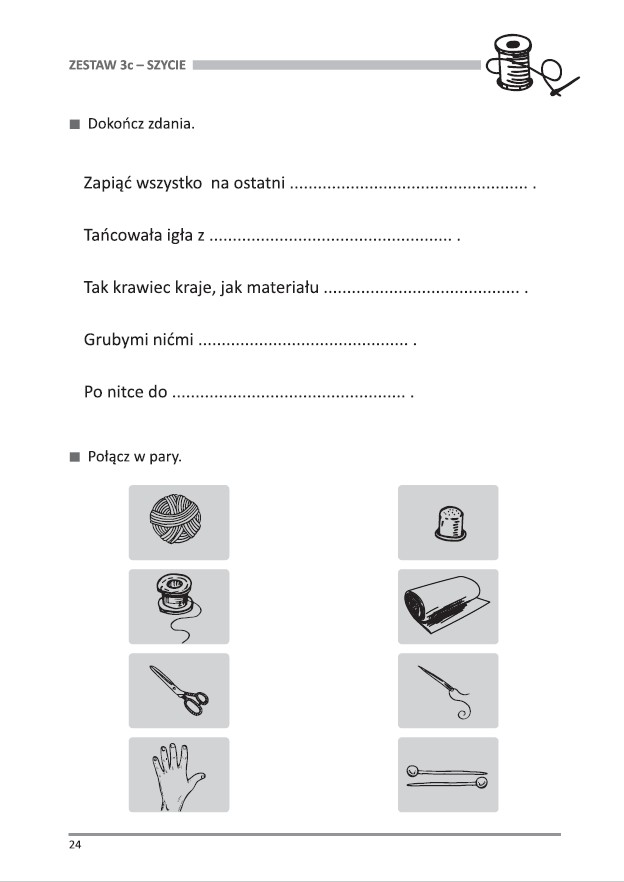 3.Przypomnij  sobie  pisownię wyrazów  z ,,Ó” i uzupełnij luki wyrazami wymiennymi.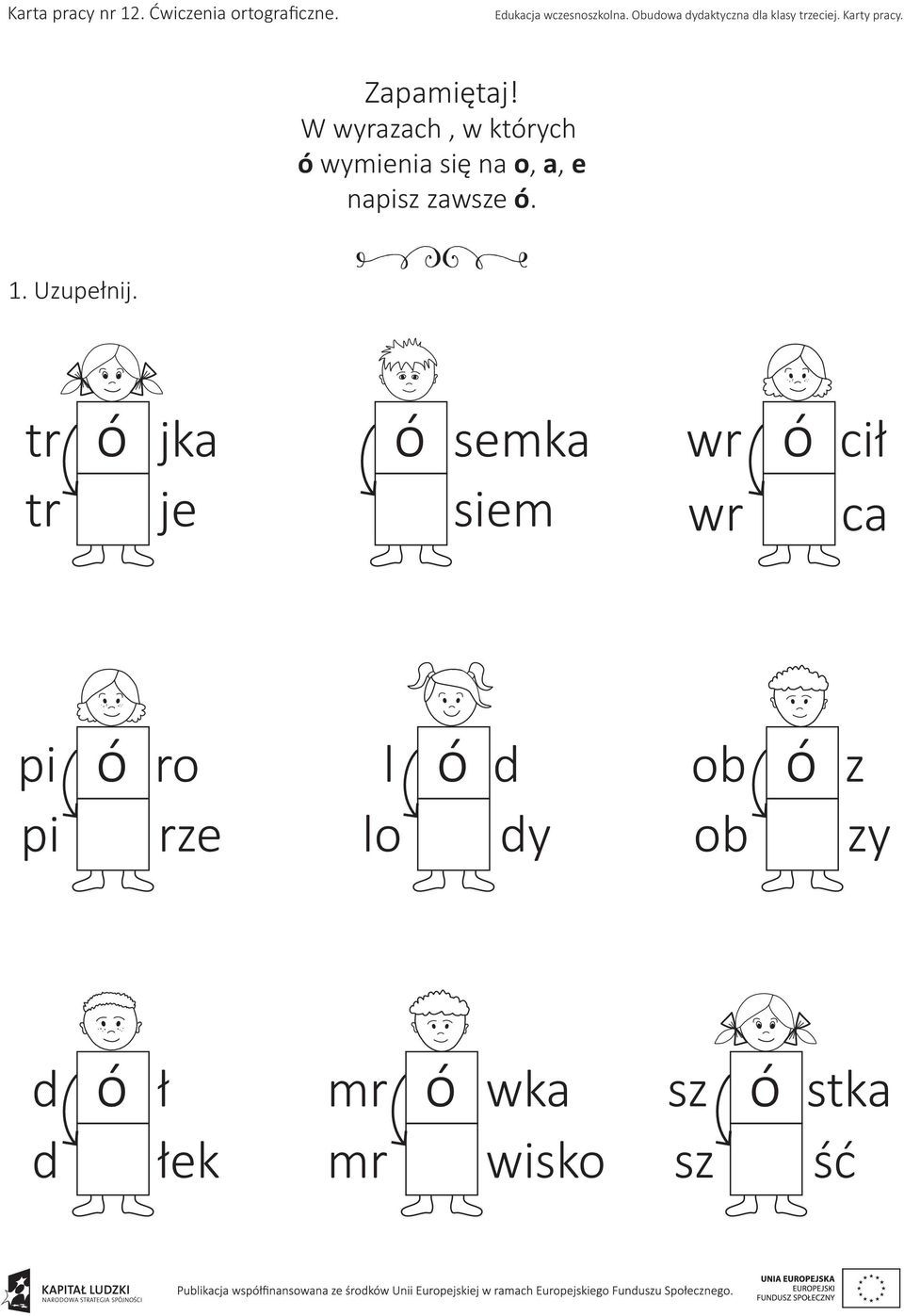 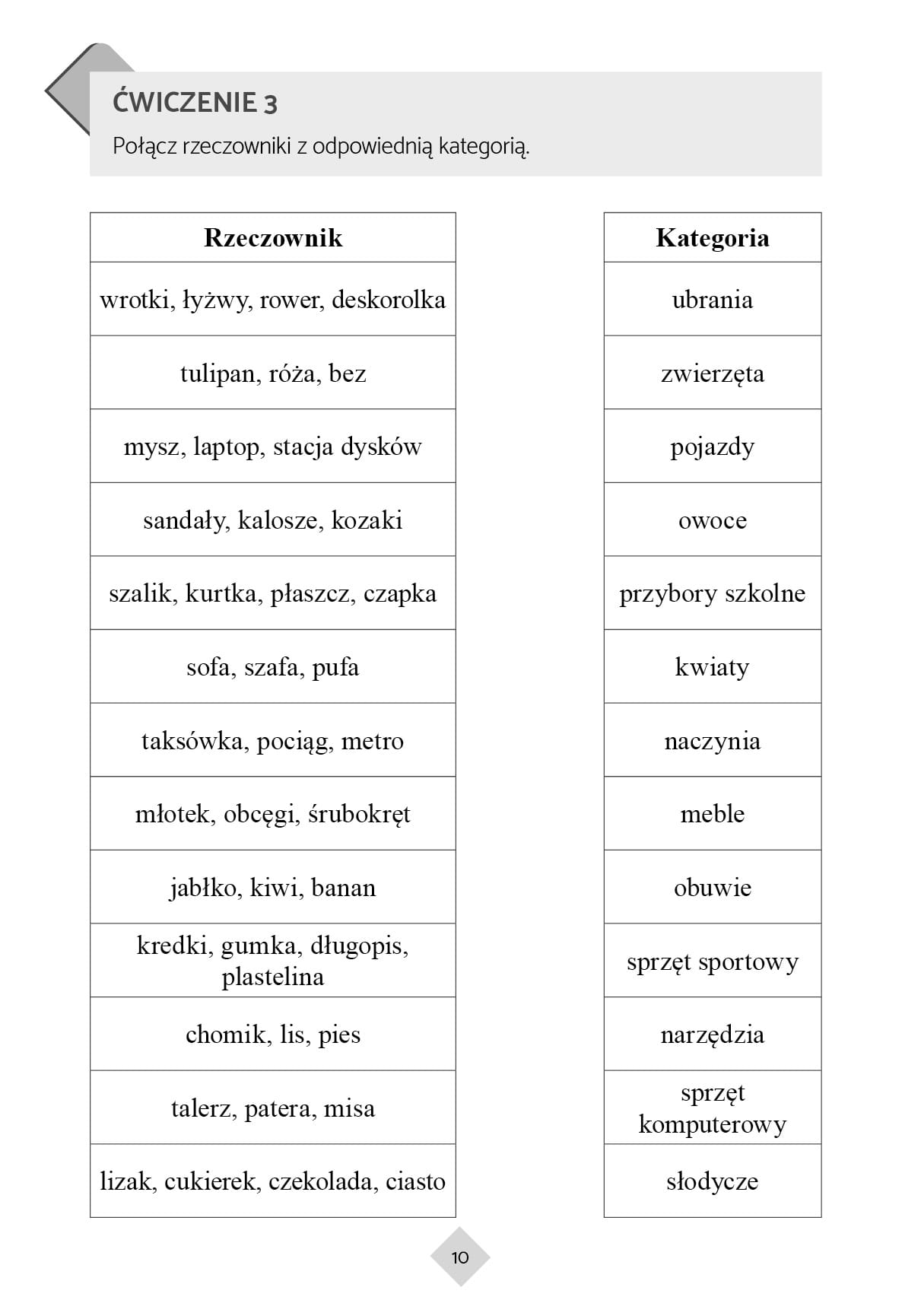 5.5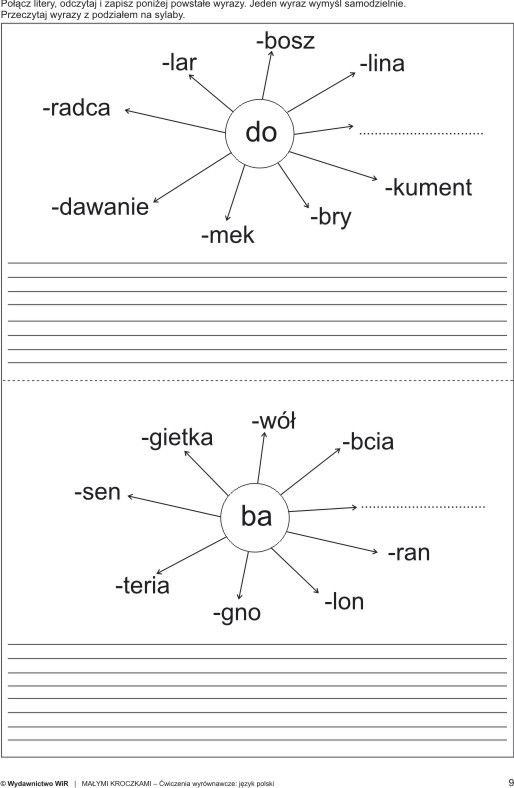 Zajęcia rozwijające komunikowanie sięOpisujemy krajobrazZad. 1. Przyjrzyj się dokładnie ilustracji i odpowiedz na poniższe pytania. Pamiętaj, aby odpowiadać pełnymi zdaniami. Odpowiedzi zapisz w zeszycie. Możesz skorzystać z podanych wyrazów.wiosenny krajobraz, błękit nieba, soczysta zieleń, wysokie drzewa, spokojnie płynie, wysokie trawy, rzeka, kwiaty, dzika kaczka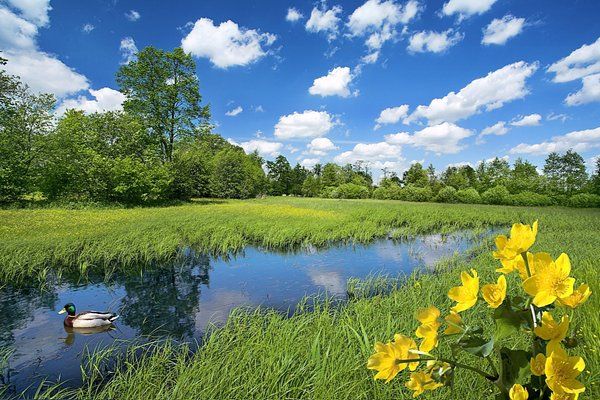 Co przedstawia ilustracja?Jaką porę roku przedstawiono na obrazku?Po czym to poznajesz?Co widać na pierwszym planie ilustracji ?Co znajduje się z lewej strony?Co znajduje się z prawej strony?Co otacza rzekę?Co odbija się w wodzie?Co można zobaczyć w oddali?Czy chciałabyś/chciałbyś spędzić tam trochę czasu np. spacerując?Zad. 2. Wpisz do krzyżówki nazwy narysowanych przedmiotów. W oznaczonych kratkach otrzymasz rozwiązanie – miejsce, gdzie mogą bawić się dzieci.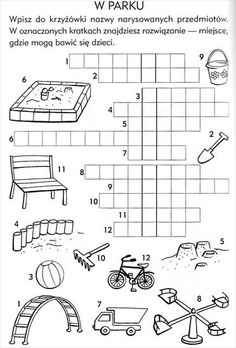 Temat: Rozwijanie melodyki głosu i pamięci muzycznej. Nauka słów i melodii piosenki „Mam Przyjaciela”. Witajcie ! ! ! Nim nauczymy się słów i melodii piosenki musimy wykonać kilka ćwiczeń oddechowych i głosowych. Oto przykłady: 1. Kolorowe obrazy. Przy użyciu rurki (szerokiej lub wąskiej) rozdmuchujemy kolorowe farby na papierze. Taka forma malowania sprawia, że tworzymy wspaniały, nowoczesny obraz, a jednocześnie ćwiczymy oddech.Skopiuj link w okno przeglądarki aby obejrzeć przykład tego ćwiczenia. https://youtu.be/2yFNv8PElDI2. Zbieramy zapachy. Chodzimy po całym domu i próbujemy znaleźć jak najwięcej zapachów. Wdychamy nosem, żeby sprawdzić, co to za zapach, a następnie wydychamy ustami do rączek i chowamy do torebki. Dzieci uwielbiają zabawy twórcze, w których można przekształcać rzeczywistość. Po uzbieraniu różnych zapachów, próbujemy, wraz z dzieckiem przypomnieć sobie, co włożyliśmy  do naszych torebek. 3. A teraz ćwiczenie melodyczne: Skopiuj link w okno przeglądarki aby obejrzeć przykład tego ćwiczenia. https://www.youtube.com/watch?v=8bOUaSqarBY Po ćwiczeniach możemy przystąpić do nauki naszej piosenki. Wysłuchaj słów i melodii piosenki. Link poniżej: https://www.youtube.com/watch?v=mGsicfW_yG8b  czy  pd  czy  tg  czy  kw  czy  fSkle.....Owa....Czoł....Józe....Grzy...Bra.....Bą....Fotogra.....Jaku....Pło...Brze......Sta.....Słu......Są......Pta......Zle.....